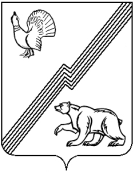 АДМИНИСТРАЦИЯ ГОРОДА ЮГОРСКАХанты-Мансийского автономного округа – Югры РАСПОРЯЖЕНИЕот    31 января 2014     _                                                                                                                 №_45_О комплексе мер по организации отдыха и оздоровления детейРуководствуясь федеральным законом от 24 июля 1998 года № 124-ФЗ «Об основных гарантиях прав ребенка в Российской Федерации», Законом Ханты-Мансийского автономного округа – Югры от 30 декабря 2009 года № 250-оз «Об организации и обеспечении отдыха и оздоровления детей, проживающих в Ханты-Мансийском автономном округе – Югре», постановлениями Правительства Ханты-Мансийского автономного округа – Югры                         от 28 сентября 2012 года № 357-п «О Стратегии действий в интересах детей                                   в Ханты-Мансийском автономном округе – Югре на 2012-2017 годы», от 13 сентября 2013 года № 360-п «О государственной программе Ханты-Мансийского автономного округа – Югры «Социальная поддержка жителей Ханты-Мансийского автономного округа – Югры                   на 2014 - 2020 годы», распоряжением Правительства Ханты-Мансийского автономного               округа-Югры от 28 ноября 2013 года № 619-рп «О комплексе мер по организации отдыха и оздоровления детей, проживающих в Ханты-Мансийском автономном округе-Югре,                  на 2014 год»:  1. Утвердить комплекс мер по организации отдыха и оздоровления детей, проживающих на территории города Югорска, на 2014 год (приложение).2. Опубликовать настоящее распоряжение в газете «Югорский вестник» и разместить на официальном сайте администрации города Югорска.3. Контроль за выполнением распоряжения возложить на заместителя главы администрации города Югорска Т.И. Долгодворову.Глава администрации города Югорска                                                                                                                  М.И. БодакПриложениек распоряжениюадминистрации города Югорскаот  31 января 2014    №  45  Комплекс мер по организации отдыха и оздоровления детей,проживающих в городе Югорске, на 2014 год№ п/пНаименование мероприятияИсполнитель(в том числе по согласованию)Срок исполнение1. Организация и информационное обеспечение отдыха и оздоровления детей1. Организация и информационное обеспечение отдыха и оздоровления детей1. Организация и информационное обеспечение отдыха и оздоровления детей1. Организация и информационное обеспечение отдыха и оздоровления детей1.1.1.2.Формирование и размещение на официальном сайте администрации города Югорска:- реестра организаций, осуществляющих деятельность по организации отдыха и оздоровления детей в городе Югорске;- типовых паспортов организаций отдыха и оздоровления детей, действующих в городе Югорске.Управление социальной политики,Управление образования,Управление культуры,Управление информационной политикидо 01 марта 2014 года1.3.Создание в городе Югорске консультационного центра по вопросам организации отдыха, оздоровления, занятости детей в каникулярный периодУправление социальной политики,Управление образования,Комиссия по делам несовершеннолетних и защите их прав,МАУ «Молодежный центр «Гелиос»до 01 апреля 2014 года1.4.Актуализация «методического портфеля» в помощь организаторам отдыха и оздоровления детей:- для организаторов отдыха и оздоровления в лагерях с дневным пребыванием детей;- для организаторов досуговых, творческих и игровых мероприятий в летнем оздоровительном лагере;- для детей и родителей, отправляющих детей на отдых и оздоровление;- для сопровождающих организованных групп детей;- для руководителей клубов по месту жительстваУправление образования,Управление социальной политикидо 15 апреля 2014 года1.5.Организация и техническое сопровождение работы единого справочного телефона по направлению «Отдых детей»Управление социальной политики,МАУ «Молодежный центр «Гелиос»,Комиссия по делам несовершеннолетних и защите их правс 15 апреля по 30 августа 2014 года1.6.Участие в окружных конкурсах:- «Лучший оздоровительный лагерь Ханты-Мансийского автономного округа-Югры»;- «Лучший рассказ о путешествиях по Югре»;- «Каникулы в Югре»Управление образования,Управление культурыиюнь-декабрь 2014 года1.7. Организация информационной поддержки по проведению детской оздоровительной кампанииУправление социальной политики,Управление образования,Управление культуры,Управление информационной политикиежеквартально в 2014 году1.8.Актуализация раздела «Отдых 2014» на официальном сайте органов местного самоуправления Югорска, официального сайта МАУ «Молодежный центр «Гелиос»Управление социальной политики,Управление информационной политикиМАУ «Молодежный центр «Гелиос»ежеквартально в 2014 году1.9.Организация и обеспечение отдыха и оздоровления детей, проживающих на территории города Югорска в соответствии доведенными лимитами бюджетных ассигнований на 2014 год:1.9.1.детей, проживающих в городе ЮгорскеУправление социальной политики,Управление опеки и попечительства,Управление образования,Управление культуры,Комиссия по делам несовершеннолетних и защите их прав при администрации города Югорска,Управление социальной защиты населения по городу Югорску и Советскому району(по согласованию)в течение 2014 года1.9.2.детей-сирот и детей, оставшихся без попечения родителей, воспитывающихся в семьях гражданУправление социальной политики,Управление опеки и попечительства,Управление образования,Управление культуры,Комиссия по делам несовершеннолетних и защите их прав при администрации города Югорска,Управление социальной защиты населения по городу Югорску и Советскому району(по согласованию)в течение 2014 года1.9.3.детей, в возрасте от 6 до 17 лет (включительно) в детских этнооздоровительных центрах, этнолагерях, на этноплощадкахУправление социальной политики,Управление опеки и попечительства,Управление образования,Управление культуры,Комиссия по делам несовершеннолетних и защите их прав при администрации города Югорска,Управление социальной защиты населения по городу Югорску и Советскому району(по согласованию)в течение 2014 года1.9.4.детей коренных малочисленных народов СевераУправление социальной политики,Управление опеки и попечительства,Управление образования,Управление культуры,Комиссия по делам несовершеннолетних и защите их прав при администрации города Югорска,Управление социальной защиты населения по городу Югорску и Советскому району(по согласованию)в течение 2014 года1.9.5.детей, проявивших способности в сфере образования и молодежной политике, спорта, культуры по путевкам, предоставленным органами исполнительной власти                   Ханты-Мансийского автономного округа-ЮгрыУправление социальной политики,Управление опеки и попечительства,Управление образования,Управление культуры,Комиссия по делам несовершеннолетних и защите их прав при администрации города Югорска,Управление социальной защиты населения по городу Югорску и Советскому району(по согласованию)в течение 2014 года1.9.6.организация оздоровления детей диспансерной группы, находящихся в трудной жизненной ситуации, в медицинских организациях, в том числе по системе «Мать и дитя» по путевкам, предоставленным Департаментом здравоохранения Ханты-Мансийского автономного                 округа-ЮгрыУправление социальной политики,Управление опеки и попечительства,Управление образования,Управление культуры,Комиссия по делам несовершеннолетних и защите их прав при администрации города Югорска,Управление социальной защиты населения по городу Югорску и Советскому району(по согласованию)в течение 2014 года1.9.7.Организация трудоустройства, отдыха и оздоровления несовершеннолетних, состоящих на индивидуальном профилактическом учете в территориальной комиссии по делам несовершеннолетних и защите их прав при администрации города ЮгорскаУправление социальной политики,Управление опеки и попечительства,Управление образования,Управление культуры,Комиссия по делам несовершеннолетних и защите их прав при администрации города Югорска,Управление социальной защиты населения по городу Югорску и Советскому району(по согласованию)в течение 2014 года1.9.8.Организация работы оздоровительных смен на базе учреждений социального обслуживанияУправление социальной политики,Управление опеки и попечительства,Управление образования,Управление культуры,Комиссия по делам несовершеннолетних и защите их прав при администрации города Югорска,Управление социальной защиты населения по городу Югорску и Советскому району(по согласованию)в течение 2014 года1.10.Мониторинг организации отдыха и оздоровления детей, находящихся в трудной жизненной ситуации, в том числе детей-сирот и детей, оставшихся без попечения родителей, детей-инвалидовУправление социальной политики,Управление опеки и попечительства,Управление социальной защиты населения по городу Югорску и Советскому району(по согласованию)2. Обеспечение комплексной безопасности детей в период оздоровительной кампании2. Обеспечение комплексной безопасности детей в период оздоровительной кампании2. Обеспечение комплексной безопасности детей в период оздоровительной кампании2. Обеспечение комплексной безопасности детей в период оздоровительной кампании2.1. Обеспечение безопасности детей в организациях отдыха и оздоровления, а также во время следованияОрганизованных групп детей к местам отдыха и оздоровления и обратно2.1. Обеспечение безопасности детей в организациях отдыха и оздоровления, а также во время следованияОрганизованных групп детей к местам отдыха и оздоровления и обратно2.1. Обеспечение безопасности детей в организациях отдыха и оздоровления, а также во время следованияОрганизованных групп детей к местам отдыха и оздоровления и обратно2.1. Обеспечение безопасности детей в организациях отдыха и оздоровления, а также во время следованияОрганизованных групп детей к местам отдыха и оздоровления и обратно2.1.1.Организация работы межведомственной комиссии по приемке детских оздоровительных организаций, действующих в городе Югорске (с участием представителей территориальных органов федеральных органов исполнительной власти по автономному округу, общественных организаций, профсоюзов, средств массовой информации)Управление социальной политики,Управление образования,Управление культурыдо 10 июня 2014 года2.1.2.Организация сопровождения организованных групп детей, следующих к местам отдыха и оздоровления и обратно всеми видами транспортаУправление социальной политики,Управление образования,Управление культуры,Управление опеки и попечительства,ОМВД России по городу Югорскув течение 2014 года2.1.3.Проведение оперативно-профилактического мероприятия «Подросток», направленного на предупреждение безнадзорности и правонарушений среди несовершеннолетнихКомиссия по делам несовершеннолетних и защите их прав при администрации города Югорскамай-октябрь 2014 года2.1.4.Организация обучения работников оздоровительных организаций правилам поведения на воде, навыкам спасения и оказания первой медицинской помощиУправление социальной политики,Управление образования,до 10 июня 2014 года2.1.5.Подготовка бассейнов, предназначенных для купания детей, к летней оздоровительной кампанииУправление образованиядо 10 июня 2014 года2.1.6..Организация и проведение информационно-пропагандистской кампании среди несовершеннолетних и их родителей (законных представителей) по вопросам безопасности и профилактики травматизма детей на объектах повышенной опасности (водные объекты, объекты транспорта, в том числе автомобильного и железнодорожного), нахождения детей в возрасте до 16 лет в ночное время в общественных местахУправление социальной политики,Управление образования,Управление культуры,Управление информационной политикиУправление опеки и попечительства,Отдел по гражданской обороне и чрезвычайным ситуациям, транспорту и связи,ОМВД России по городу Югорскус 01 марта по 01 сентября 2014 года2.1.7..Страхование детей от несчастных случаев и болезней в период их следования к месту отдыха и оздоровления и обратно и на период их пребывания в организациях, обеспечивающих отдых и оздоровление детейУправление социальной политики,Управление образования,Управление культуры,Управление опеки и попечительствав течение 2014 года2.1.8.Актуализация и реализация комплексного плана мероприятий «Безопасный город для детей», направленных на предупреждение чрезвычайных ситуаций и охрану жизни и здоровья детей в оздоровительный период, создание электронной карты городаУправление социальной политики,Комиссия по делам несовершеннолетних и защите их прав,Управление образования,Управление культуры,ОАО «Служба заказчика»,ОМВД России по городу Югорскудо 01 мая 2014 года2.1.9.Принятие дополнительных мер по профилактике дорожно-транспортных происшествий с участием детей (актуализация планов, мероприятий по обеспечению детской безопасности на дорогах города)ОМВД России по городу Югорску,Комиссия по делам несовершеннолетних и защите их прав,Управление социальной политики,Управление образования,Управление культуры,до 10 февраля 2014 года2.1.10.Усиление мер безопасности, профилактика травматизма и обеспечение контроля за качеством спортивных площадок и спортивного инвентаря, используемых при организации отдыха и оздоровления детей в городе ЮгорскеУправление социальной политики,Управление образованияв течение 2014 года2.2. Обеспечение санитарно-эпидемиологической безопасности в организациях отдыха и оздоровления детей2.2. Обеспечение санитарно-эпидемиологической безопасности в организациях отдыха и оздоровления детей2.2. Обеспечение санитарно-эпидемиологической безопасности в организациях отдыха и оздоровления детей2.2. Обеспечение санитарно-эпидемиологической безопасности в организациях отдыха и оздоровления детей2.2.1.Проверка соблюдения санитарно-эпидемиологических норм и правил в организациях отдыха и оздоровления детей, действующих в городе ЮгорскеТерриториальный отделУправления Федеральной службыпо надзору в сфере защиты прав потребителей и благополучия человека по Ханты-Мансийскомуавтономному округу-Югрев г. Югорске и Советском районе (по согласованию)в период оздоровительной кампании 2014 года2.2.2.Контроль за исполнением мероприятий в сфере санитарно-эпидемиологической безопасности в организациях отдыха и оздоровления  детей, находящихся в ведении органов местного самоуправления (исполнение планов-заданий, гигиеническая подготовка кадров, заключение договоров на поставку продуктов питания в организации отдыха и оздоровления детей, проведение аккарицидной, дератизационной обработок территорий и лаврицидной обработки водоемов, прилегающих к организациям отдыха и оздоровления детей)Управление социальной политики,Управление образования,Управление культуры,Управление опеки и попечительства,Руководители организаций отдыха и оздоровленияв период оздоровительной кампании 2014 года2.2.3.Мониторинг результатов проверок организаций отдыха и оздоровления детей, действующих в городе ЮгорскеТерриториальный отделУправления Федеральной службыпо надзору в сфере защиты прав потребителей и благополучия человека по Ханты-Мансийскомуавтономному округу-Югрев г. Югорске и Советском районе (по согласованию)до 15 сентября 2014 года2.3. Обеспечение противопожарной безопасности организаций отдыха и оздоровления детей2.3. Обеспечение противопожарной безопасности организаций отдыха и оздоровления детей2.3. Обеспечение противопожарной безопасности организаций отдыха и оздоровления детей2.3. Обеспечение противопожарной безопасности организаций отдыха и оздоровления детей2.3.1.Организация проверки противопожарного состояния объектов, задействованных в отдыхе и оздоровлении детей, расположенных в городе Югорске, в соответствии с законодательством Российской ФедерацииОтдел надзорной деятельности(по городам Югорск, Советский и Советскому району) УНД ГУ МЧС Российской Федерации по Ханты-Мансийскому автономному округу-Югре (по согласованию),Управление социальной политики,Управление образования,Управление культуры,Руководители организаций отдыха и оздоровленияперед началом оздоровительных смен в 2014 году2.3.2.Организация и проведение практических тренировок с целью отработки навыков эвакуации из оздоровительного учреждения персонала и детейОтдел надзорной деятельности(по городам Югорск, Советский и Советскому району) УНД ГУ МЧС Российской Федерации по Ханты-Мансийскому автономному округу-Югре (по согласованию),Управление социальной политики,Управление образования,Управление культуры,Руководители организаций отдыха и оздоровленияперед началом оздоровительных смен в 2014 году2.3.3.Обучение по программам пожарно-технического минимума руководящего состава организаций отдыха и оздоровления детей и проведение целевых инструктажей по пожарной безопасности работников организаций отдыха и оздоровления детейУправление социальной политики,Управление образования,Управление культуры,Руководители организаций отдыха и оздоровления,Федеральное государственное казенное учреждение «9 Отряд Федеральной противопожарной службы                                              по Ханты-Мансийскому автономному                  округу – Югре» (по согласованию),перед началом оздоровительных смен в 2014 году2.3.4.Создание и организация деятельности добровольных пожарных дружин из числа работников оздоровительных лагерей, дружин юных пожарныхУправление образования,Федеральное государственное казенное учреждение «9 Отряд Федеральной противопожарной службы                                              по Ханты-Мансийскому автономному                   округу – Югре» (по согласованию),до 01 сентября 2014 года2.3.5.Организация и проведение тематических противопожарных мероприятий:- конкурсов детско-юношеского творчества на противопожарную тематику;- соревнований по пожарно-спасательному спорту среди детей;- учебно-познавательных занятий с детьми по вопросам соблюдения требований пожарной безопасности в лагере, быту, в лесных массивах;- инструктажей с работниками каждой смены о мерах пожарной безопасностиОтдел надзорной деятельности(по городам Югорск, Советский и Советскому району) УНД ГУ МЧС Российской Федерации                                    по Ханты-Мансийскому автономному округу-Югре (по согласованию),Федеральное государственное казенное учреждение«9 Отряд Федеральной противопожарной службы по Ханты-Мансийскому автономному                округу – Югры» (по согласованию),Управление социальной политики,Управление образования,Управление культуры,Руководители организаций отдыха и оздоровлениядо 01 сентября 2014 года3. Подготовка квалифицированных кадров для учреждений отдыха и оздоровления детей3. Подготовка квалифицированных кадров для учреждений отдыха и оздоровления детей3. Подготовка квалифицированных кадров для учреждений отдыха и оздоровления детей3. Подготовка квалифицированных кадров для учреждений отдыха и оздоровления детей3.1.Участие в окружных вебинарах для начальников управлений социальной защиты, директоров учреждений, специалистов, отвечающих за организацию летней оздоровительной кампании детей «Об организации отдыха и оздоровления детей, находящихся в трудной жизненной ситуации» Управление социальной защиты населения по городу Югорску и Советскому районуУправление образования,Управление социальной политики,Управление культуры,Управление опеки и попечительства,Комиссия по делам несовершеннолетних и защите их правдо 01 июня 2014 года3.2.Участие представителей межведомственной комиссии по организации отдыха, оздоровления, занятости детей, подростков и молодежи города Югорска в учебно-методическом семинаре организаторов детского отдыха «Детский отдых – пространство воспитания и развития ребенка» г. АнапаУправление социальной политики,Управление образования,Управление культуры,Управление опеки и попечительства,Комиссия по делам несовершеннолетних и защите их прав1 квартал 2014 года3.3.Участие в обучающем семинаре для секретарей муниципальных межведомственных комиссийУправление социальной политикидо 25 апреля 2014 года3.4.Подготовка организаторов отдыха и оздоровления детей, педагогических кадров, работающих в лагерях с дневным пребыванием детей, на дворовых площадках Управление образования,Управление социальной политики,Управление культуры.до 01 июля 2014 года3.5.Комплектование организаций отдыха и оздоровления детей, действующих в городе Югорске, педагогическими, медицинскими кадрами соответствующей квалификации, имеющими опыт работы с детьмиУправление образования,Управление социальной политики,Управление культуры,Комиссия по делам несовершеннолетних и защите их прав,Управление социальной защиты населения по городу Югорску и Советскому районув течение 2014 года3.6.Организация проверки в отношении работников при приеме на работу в организациях отдыха и оздоровления детей, действующих в городе Югорске на наличие (отсутствие) судимости и (или) факта уголовного преследованияУправление образования,Управление социальной политики,Управление культуры,Управление опеки и попечительства,Комиссия по делам несовершеннолетних и защите их прав,Управление социальной защиты населения по городу Югорску и Советскому районув течение 2014 года